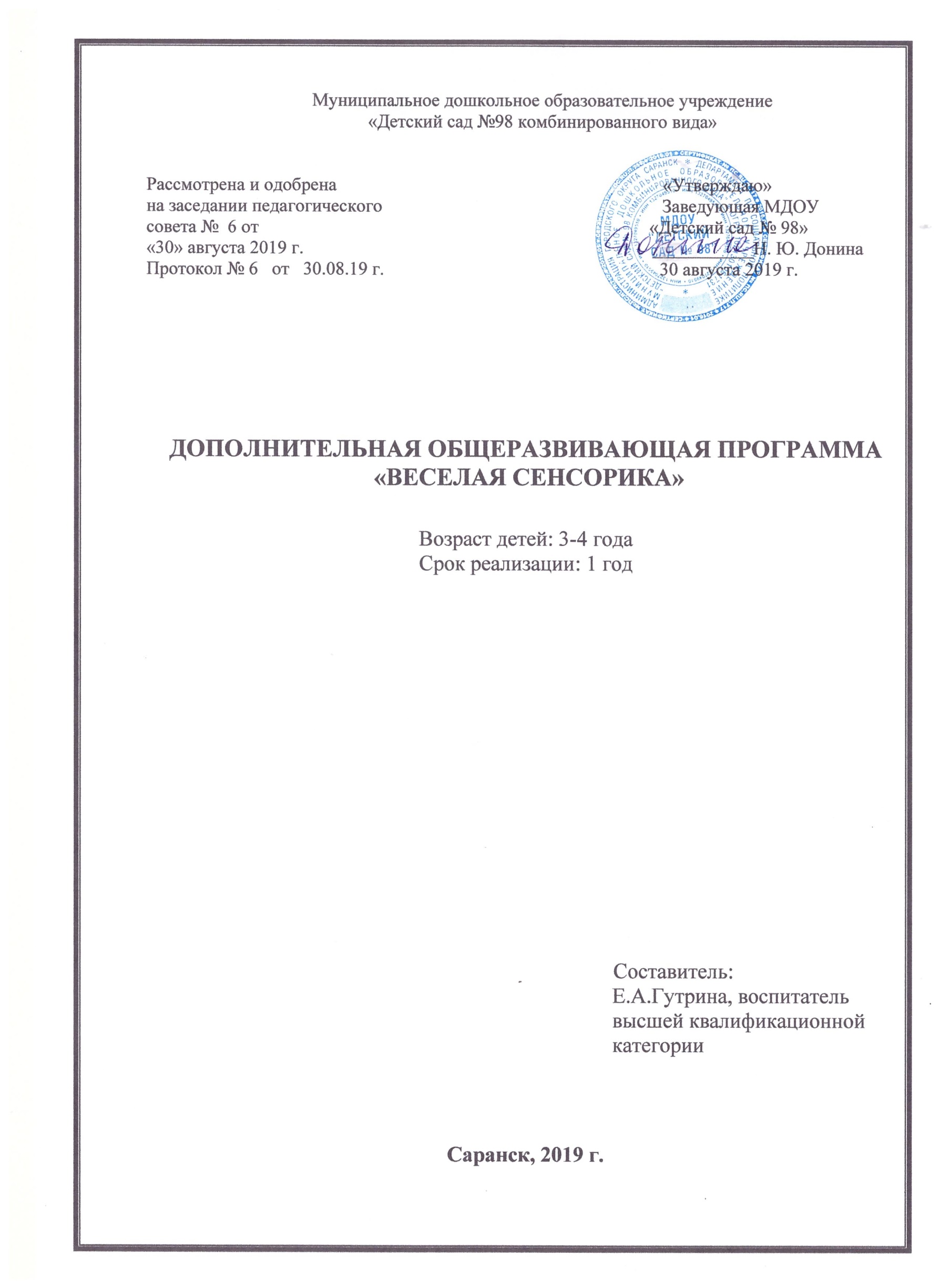 СОДЕРЖАНИЕПаспорт программыПОЯСНИТЕЛЬНАЯ ЗАПИСКА Программа кружка направлена на обеспечение полноценного сенсорного развития и является одной из основных сторон дошкольного воспитания.Сенсорное развитие ребенка – это развитие его восприятия и формирование представлений о внешних свойствах предметов: их форме, цвете, величине, положении в пространстве, а также запахе, вкусе и т.п. Значение сенсорного развития в дошкольном детстве трудно переоценить. Именно этот возраст наиболее благоприятен для совершенствования деятельности органов чувств, накопления представлений об окружающем мире.Программа дополнительного образования «Веселая  сенсорика» способствует формированию у детей 3-4 лет полноценного восприятия окружающей действительности через обучение детей сенсорным эталонам, учитывает возрастные особенности усвоения программного материала у детей младшего дошкольного возраста, дополняет и расширяет задачи по образовательной области «Познавательное развитие». Программа разработана с учетом закономерностей формирования особенностей освоения сенсорных эталонов,  а также восприятия психологических механизмов в дошкольном возрасте.Новизна заключается в том, что работа  по данной  программе позволяет приобщить ребенка к игровому взаимодействию, обогащать ее сенсорные способности, позволяющие с особой глубиной, ясностью и точностью улавливать и передавать тончайшие нюансы формы, цвета, величины и других  внешних свойств предметов и явлений.В программу включены образцы сенсорных эталонов разных свойств: формы, цвета, величины и др., которые ребенок может освоить в игровых занятиях.На занятиях  используются дидактические игры, загадки, задания на развитие мелкой моторики и логического мышления, умственного развития и др.Ребята могут  подолгу упражняться в преобразовании фигур, перекладывая палочки, формы, пирамиды или другие предметы по заданному образцу. На  таких занятиях формируются важные качества личности ребенка: самостоятельность, наблюдательность, находчивость, сообразительность, вырабатывается усидчивость и развиваются все другие формы познания – запоминание, мышление, воображение.Актуальность программы выражена тем, что развитие сенсорных действий ребенка происходит не само собой, а  в ходе усвоения общественного сенсорного опыта, под влиянием практики и обучения. Эффективность этого процесса значительно повышается, если ребенка специально обучают способом обследования предметов с применением соответствующих сенсорных эталонов. Сенсорное развитие составляет фундамент общего умственного развития ребенка и имеет самостоятельное значение, так как полноценное восприятие является базовым для успешного овладения многими видами деятельности.Данные статистики говорят о том, что при отсутствии специального сенсорного воспитания в  дошкольном детстве  проходит замедленно, и далеко не всегда достигает того уровня, который требуется для обеспечения дальнейшего развития познавательной деятельности ребенка, его успешного школьного обучения, подготовки ко всем видам физического и умственного труда, неотъемлемой частью которых является восприятие. Это обстоятельство привело к необходимости создания программы сенсорного воспитания детей в возрасте 3-4 лет.  Программа  кружка «Веселая  сенсорика» преследует цель создания оптимальных условий для формирования у дошкольников полноценного восприятия окружающей действительности, способствующего дальнейшему развитию познавательной деятельности. Отличительной особенностью программы является то, что содержание курса объединено в семь тематических разделов, каждый из которых реализует свои задачи.  Все разделы предусматривают не только усвоение теоретических знаний, но и формирование деятельностно - практического опыта. Освоение материала в основном происходит в процессе практической  деятельности. Сначала на занятиях дети знакомятся с сенсорными эталонами (сравнивают, подбирают одинаковые, запоминают названия). Затем, когда появляются более четкие представления о разновидностях каждого свойства, происходит более тонкая дифференциация эталонов; наконец, дети начинают пользоваться этими представлениями для анализа и выделения свойств разных предметов в самых различных ситуациях.Основным средством организации деятельности детей, характерной для данной программы, является дидактическая игра, а широкое использование наглядного материала позволяет успешно проводить с ребенком различные игры.  В ходе занятия для расслабления мышц, снятия напряжения рекомендуется проводить пальчиковую гимнастику и физкультминутки. Комплексы пальчиковой гимнастики, физминуток воспитатель подбирает самостоятельно исходя из тематики занятий. Педагогическая целесообразность программы в том, что она направлена на развитие зрительного, слухового, тактильного, кинетического, кинестетического и других видов ощущений и восприятий.  Поэтому сенсорное развитие, развитие восприятия и представлений о внешних свойствах вещей, играет важную роль в общем ходе умственного развития ребенка.Программа реализуется в процессе разнообразных видов детской деятельности: игровой, коммуникативной, трудовой, познавательно-исследовательской, продуктивной, музыкально-художественной, чтения.Для достижения целей программы первостепенное значение имеют:-создание в группах атмосферы гуманного и доброжелательного отношения ко всем воспитанникам, что позволит растить их добрыми, общительными, любознательными, инициативными, стремящимися к самостоятельности и творчеству;-максимальное использование разнообразных видов детской деятельности; их интеграция в целях повышения эффективности образовательного процесса;-вариативность использования образовательного материала, позволяющая развивать личностный подход  в соответствии с интересами и наклонностями каждого ребенка.Основными принципами, заложенными в основу программы являются: Принцип учёта возрастных особенностей детей. В 3 года ребенок начинает активно познавать окружающий мир. Главное в этом возрасте – обогащение опыта ребенка, необходимое для полноценного восприятия окружающего мира, и в первую очередь – это обогащение представлений о внешних свойствах предметов. Действуя с предметами, ребёнок начинает обнаруживать их отдельные свойства, разнообразие свойств  в предмете.   Это развивает его способность отделять  свойства от самого предмета. Принцип опоры на внутреннюю мотивацию ребенка, который позволяет включить его в образовательный процесс, что обеспечивает естественное повышение работоспособности. Принцип постепенного перехода от совместных действий взрослого и ребенка, ребенка и сверстников к самостоятельным; от самого простого до заключительного, максимально сложного задания. Принцип индивидуальности, предполагающий  индивидуальную работу  с детьми с проблемами в развитии, часто болеющими, неусидчивыми. Принцип  комфортности для каждого ребёнка, предполагающий  создание атмосферы доброжелательности, веру в силы ребенка, которые будут благоприятствовать формированию для каждого ситуации успеха.Принцип сотрудничества, позволяющий в ходе продуктивной деятельности создать доброжелательное отношение друг к другу и  способствовать взаимопомощи.Цель программы: развитие и совершенствование сенсорных процессов (ощущение, восприятие, представление) у детей 3-4 лет. Задачи программы.  Образовательные:-учить выделять цвет, форму, величину как особые признаки предметов и накапливать представления об основных разновидностях цвета и формы и об отношении предметов по величине; -учить способам обследования предметов: их группировке по цвету и форме вокруг образцов – эталонов; -закрепить представления о разновидностях каждого свойства; -формировать представления о простейших перцептивных действиях (погладить, надавить, пощупать, попробовать на вкус и так далее); -учить применять полученные знания в практической и познавательной деятельности.  	Развивающие:-способствовать развитию внимания, мыслительных операций (сравнение, анализ, синтез, обобщение); -развивать мелкую моторику рук; -развивать мотивацию личности ребенка к познанию.  Воспитательные: -формировать нравственные качества по отношению к окружающим (доброжелательность, чувство товарищества и т. д.); -воспитывать усидчивость, целенаправленность. Возраст детей.Возраст детей участвующих в реализации дополнительной образовательной программы «Веселая сенсорика» - 3-4 года. Срок реализации программы.Программа рассчитана на 1 год обучения. Режим организации занятий: образовательная деятельность в рамках программы  кружка проводится во вторую половину дня, 1 раз в неделю по 15 минут.  Программа рассчитана на 32 занятия в год.   Ожидаемые результаты и способы их проверки.  В результате освоения программы воспитанники будут: -знать: -шесть основных цветов спектра и  их названия, оттенки  цветов и  их названия, систему цветов; -пять геометрических форм (квадрат,  круг,  треугольник,  овал,  прямоугольник) и их названия; -вкусовые качества овощей и фруктов; -уметь: -идентифицировать цвета, геометрические фигуры, вкусовые особенности; -подбирать предметы по образцу;  -группировать предметы по одному из признаков (форма, цвет, оттенок, вкус, величина); -сравнивать оттенки цвета, предметы по величине;  -чередовать предметы по величине; -расчленять изображения предмета на составные части и воссоздавать сложную форму из частей; 	-обозначать величину предметов словами;  -воспринимать и воспроизводить взаимное расположение геометрических фигур на плоскости с учетом их цвета и формы; -находить зрительно фигуру по осязательно воспринимаемому образцу; -словесно описывать формы предметов;-владеть:  -приёмами обследования формы, действиями подбора по образцу;  -способами соотнесения предметов по величине (наложение и приложение).В результате реализации программы кружка «Веселая  сенсорика» создаются  необходимые предпосылки для формирования психических функций, имеющих первостепенное значение для возможности дальнейшего обучения, развиваются зрительный, слуховой, тактильный, кинетический, кинестетический и другие виды ощущений и восприятий. Форма подведения итогов. Оценка эффективности реализации программы кружка происходит на основании результатов диагностики сенсорного развития на начало и конец учебного года, и их сравнительного анализа. Воспитанникам предлагается выполнить  задания, целью которых является проверка  уровня сформированности следующих умений: -различать предметы по величине;-различать предметы по форме; -выделять цвет предметов.УЧЕБНО-ТЕМАТИЧЕСКИЙ ПЛАНПерспективный планСодержание изучаемого курса.1.ДиагностикаВыявление знания детей в области сенсорных эталонов цвета, формы посредством дидактического материала на начало года.  2.Шесть цветов и оттенкиТема: «Мышка - норушка»Ознакомление детей с шестью цветами спектра и их названиями.  Обучение идентификации цвета.Тема: Лото «Цвет» Закрепление названий основных цветов. Обучение  выделению цвета с отвлечением от других признаков предметов Тема: «Разноцветная вода» Ознакомить детей с оттенками цвета по светлоте и их словесными обозначениями: «светлый», «темный», «светлее», «темнее». 		Тема: «Его величество царь-Разноцвет»Обучение сопоставлению цвета предмета с эталоном цвета, классификации по цвету, группировке оттенков. 	Тема: «Магазин»	Совершенствовать  умение сопоставлять формы предметов с эталонами цвета. 		Тема: «Радуга - дуга» Ознакомление детей с системой цветов, включая новый для них голубой цвет. 3. Геометрические формыТема: «В царстве фигурок человечков».Ознакомление детей с кругом, квадратом, треугольником и их названиями. Обучение приемам обследования формы – обведению пальцем контура фигуры. 		Тема: «Кто где спит?» Закрепление понятий: 	круг, 	квадрат, треугольник. Ознакомление детей с геометрическими формами и их названиями: прямоугольник, овал. Формирование у детей действия подбора по образцу. Тема: «Гости» Обучение группировке  геометрических фигур  по форме с отвлечением от величины и цвета.Тема: «Найди предмет такой же формы».	Обучение детей сопоставлению формы предметов с эталонами формы. 		Тема: «Чудный мешочек» Обучение нахождению зрительно фигуры по осязательно воспринимаемому образцу. Тема: «Разрезные картинки» Обучение  расчленению изображения предмета на составные части, воссозданию сложную форму из частей. 		Тема: «Найди предметы разной формы в группе» Обучение 	зрительному 	 обследованию предметов в группе. Формирование умения  словесно описывать формы предметов в группе. 4. ВеличинаТема: «Бусы» Обучение детей чередованию предметов по величине. Развитие моторики пальцев руки. Тема: «Три квадрата» Обучение 	детей способам соотнесения предметов по величине 	(наложение и приложение), обозначению 	величины предметов словами. Тема: «Строим дом»	Развитие  и совершенствование глазомера детей. 5. Вкусовые качества. 	Тема: «Кислое, сладкое, соленое» 		Ознакомление 	детей 	с 	вкусовыми качествами овощей и фруктов 6. Расположение фигур 	на плоскости. 	Тема: «Салфетка» Обучение восприятию взаимного расположения геометрических фигур на плоскости с учетом их цвета и формы, воспроизведению орнамента по образцу. 7. Диагностика на конец учебного года.Выявление знаний детей в области сенсорных эталонов цвета, формы посредством дидактического материала на конец года.МЕТОДИЧЕСКОЕ ОБЕСПЕЧЕНИЕ ПРОГРАММЫ 1.Формы занятий планируемых по каждой теме или разделу. При  проведении занятий в рамках кружка «Веселая сенсорика» предполагается использование следующих форм организации деятельности: фронтальная;индивидуальная.2.Приемы и методы организации. При проведении занятий педагогом используются следующие методы:-наглядный метод (наблюдение, использование игрушек, картин, иллюстраций, показ игровых действий); -словесный метод, который является основным способом познания для ребенка этого возраста – рассказы, беседы, вопросы ребёнка и ответы на его вопросы, а также вопросы педагога к нему;-практический метод или игровой, с помощью которого дети осуществляют практические действия с предметами. Именно игра позволяет создать необходимую мотивацию к совершению действий. В данной ситуации дидактическая игра выступает в роли основного средства  обучения на кружке. В работе с детьми используется прием опредмечивания изображения того или иного предмета при помощи элементов: мозаики разной величины, формы, цвета. При сравнении предметов по величине происходит развитие глазомера - прием соотнесения по величине (наложению и приложению). При знакомстве детей с геометрическими фигурами - прием обследования формы – обведение пальцем контура фигуры3.Дидактический материал.Проведение занятий предполагает использование следующего дидактического материала: Дидактические игры: «Подбери по цвету», «Разноцветные окошки», «Разноцветные формы», «Воздушные шарики», «Геометрические формы», «Мозаика», «Большие и маленькие», «Развивающее лото», «Найди предмет такой же формы» и т. д.  		Картотеки: «Геометрические фигуры», «Цвет». Игрушки уголка сенсорики: кубики, мячи, матрешки из 3-5 шт., пирамидки большие и маленькие, наборы овощей и фруктов, кубы-вкладыши, шнуровки и т.д. Раздаточный материал (по количеству человек в подгруппе): игровые поля, геометрические фигуры из картона (круг, квадрат, треугольник, овал, прямоугольник различных размеров и цветов), баночки, гуашь, кисти, бумага, шнурки, бусинки; игрушки и предметы игровой комнаты различных цветов и их оттенков. Свежие фрукты и овощи: мандарины, лимоны, соленые огурцы. Конспекты занятий. 4.Техническое оснащение занятий. Для проведения занятий имеется следующее оборудование:- DVD плейер,  - компьютер. СПИСОК ЛИТЕРАТУРЫ Список литературы для педагогов Алимова С. В., Юдаева О. В. Особенности сенсорного развития детей раннего возраста Педагогика: традиции и инновации: материалы VII международной научной конференции (г. Челябинск, январь 2016 г.) / С.В. Алимова, О.В. Юдаева. — Челябинск: Два комсомольца, 2016. — С. 18-20. Венгер, Л. А. Воспитание сенсорной культуры ребенка: книга для воспитателей детского сада / Л. А. Венгер и др. – М. : Просвещение, 1998. – 144 с.Венгер, Л. А. Игры и упражнения по развитию умственных способностей у детей дошкольного возраста: книга для воспитателей детского сада / Л. А. Венгер, О. М. Дьяченко. – М. : Просвещение, 1989. – 128 с.Высокова Т.В. Сенсомоторное развитие детей раннего возраста: программа, конспекты занятий. ФГОС ДО / Т.В. Высокова. - Волгоград: Учитель, 2015. – 79 с.Кудрявцева Е.А. Сенсорное развитие детей 2-3 лет. Цвет. Форма. Размер. Дидактические игры и упражнения / Е.А. Кудрявцева, М.А. Пермякова. - Волгоград: Учитель, 2014г. – 16 с.Петрова И., Лиханова Т. Методическое пособие. Сенсорное развитие детей раннего дошкольного возраста: методическое пособие / И. Петрова, Т. Лиханова. - М.: Творческий центр Сфера, 2012.-  64 с.Погудкина И.С. Развивающие игры, упражнения, комплексные занятия для детей раннего возраста (с 1 года до 3-х лет)/ И.С. Погудкина- СП.: Детство- Пресс, 2015. – 176 с.Хохрякова Ю.М. Сенсорное воспитание детей раннего возраста: учебно-методическое пособие/ Ю.М. Хохрякова. - М.: Творческий центр Сфера, 2014. - 128 с.Список литературы для детей и родителей Земцова, О. Н. Развивающие тесты. Серия : умные книжки /  О. Н. Земцова. – М. : Махаон, 2015. – 112 с. Михайленко Н.Я. Как играть с ребёнком / Н.Я. Михайленко, Н.А. Короткова. – М.: Обруч, 2012.- 176с. Млодик И. Книга для неидеальных родителей, или жизнь на свободную тему. Родительская библиотека/ И. Млодик – М.: Генезис, 2010. – 232 c. 4.Остер, Г. Все лучшие сказки для самых маленьких / Г. Остер. – М. : АСТ, 2016. – 160 с. Субботина Л.Ю. Как играть с ребенком. Игры на развитие моторики, речи, внимания, памяти, мышления, восприятия, воображения у детей/ Л.Ю. Субботина.- М.:Академия развития, 2011.- 192с.Шитова Е. В. Работа с родителями: практические рекомендации и консультации по воспитанию детей 2-7 лет/ Е.В. Шитова. – Волгоград: Учитель, 2011. – 169 c. 1. Паспорт программы 3 2.  Пояснительная записка 5 3. Учебно- тематический план114. Содержание изучаемого курса135. Методическое обеспечение дополнительной общеразвивающей программы 156. Список литературы177. ПриложенияНаименование программыКружок «Веселая сенсорика»Руководитель программыВоспитательГутрина Елена АлександровнаОрганизация-исполнительМДОУ «Детский сад №98»   Адрес организации исполнителяг. Саранск, пр. 60 лет Октября, д.24 Цель программы Развитие и совершенствование сенсорных процессов (ощущение, восприятие, представление) у детей 3-4 лет Направленность  программыПознавательнаяСрок реализации программы1 годВид программы Уровень реализации программы дополнительная общеразвивающаядошкольное образованиеСистема реализации контроля за исполнением программы координацию деятельности по реализации программы осуществляет администрация образовательного учрежденияОжидаемые конечные результаты  программыЗнать:  -шесть основных цветов спектра и  их названия, оттенки  цветов и  их названия, систему цветов;-пять геометрических форм (квадрат, круг, треугольник, овал, прямоугольник) и их названия;-вкусовые качества овощей и фруктов. Уметь:-идентифицировать цвета, геометрические фигуры, вкусовые особенности, -подбирать предметы по образцу;-группировать предметы по одному из признаков (форма, цвет, оттенок, вкус, величина);-сравнивать оттенки цвета, предметы по величине;-чередовать предметы по величине, сопоставлять формы предметов с эталонами формы, цвета предметов сэталонами цвета;-обозначать величину предметов словами;-воспринимать и воспроизводить взаимное расположение геометрических фигур на плоскости с учетом их цвета и формы, -находить зрительно фигуру по осязательно воспринимаемому образцу;-расчленять изображения предмета на составные части и воссоздавать сложную форму из частей;-словесно описывать формы предметов. Владеть:-приёмами обследования формы,  действиями подбора по образцу;-способами соотнесения предметов по величине (наложение и приложение), зрительно по осязательно воспринимаемому образцу. №п/п Наименование разделов и темКоличество часовКоличество часовКоличество часовКоличество часов№п/п Наименование разделов и темвсеговсеготеорияпрактика№п/п Наименование разделов и темкол-во занятиймин. теорияпрактика1 Диагностика на начало учебного года. 1 15 мин5 мин10 мин2 Шесть цветов и оттенки. 11 2 часа45 мин33мин2час12 мин2.1 «Мышка - норушка». 1 15 мин3мин12мин2.2 Лото «Цвет». 2 30 мин9мин21мин2.3 «Разноцветная  вода». 2 30 мин9мин21мин2.4 «Его величество  царь-Разноцвет». 2 30 мин9мин21мин2.5 «Магазин». 2 30 мин9мин21мин2.6 «Радуга -дуга». 2 30 мин9мин21мин3 Геометрические формы10 2 часа30 мин30мин 2часа3.1  «В царстве фигурок человечков». 1 15 мин3мин12мин3.2 «Кто где спит?»2 30 мин9мин21мин3.3 «Гости». 2 30 мин9мин21мин3.4 «Найди предмет такой же формы». 1 15 мин3мин12мин3.5 «Чудный мешочек». 2 30 мин9мин21мин3.6 «Разрезные картинки». 1 15 мин3мин12мин3.7. «Найди предметы разной формы в  группе». 1 15 мин3мин12мин4 Величина5 1час 15 мин15 мин1 час4.1 «Бусы». 2 30 мин9мин21мин4.2 «Три квадрата» 1 15 мин3мин12мин4.3 «Строим дом». 2 30 мин9мин21мин5 Вкусовые качества2 30 мин9мин21мин5.1 «Кислое, сладкое, соленое» 2 30 мин9мин21мин6 Расположение	фигур	на плоскости. 2 30 мин9мин21мин6.1 «Салфетка» 2 30 мин9мин21мин7 .Диагностика на конец учебного года. 1 15 мин5 мин10 минИтого:  32 8 часов3,94,1Месяц/неделяТема.Программное содержаниеМатериалы и оборудованиеМетоды и приемыСовместная деятельность с детьмиСовместная деятельность с родителямиТема №1 Диагностика 1 занятиеВыявить знания детей в области сенсорных эталонов цвета, формы посредством дидактического материала на начало года.Геометрические фигуры, пирамидка, настольные игрыБеседа,  практическое занятие.Экскурсия по группе.Индивидуальные беседы по результатам диагностики.Тема №2 Шесть цветов и оттенки «Мышка - норушка»1 занятиеЗакрепить у детей представления о шести цветах. Словарь: названия шести цветов спектра – «красный», «оранжевый», «желтый», «зеленый», «синий», «фиолетовый».Демонстрационный: листочки бумаги шести цветов (20×15 см), посередине белый квадрат (8×8 см), на котором нарисована мышка (мышкин домик), квадраты тех же шести цветов - дверцы (10×10 см), большая мягкая игрушка - кошка.Раздаточный: такой же материал меньшего размера - цветные листы 10×8 см, белые квадраты на них 5×5 см, цветные квадраты Игровая ситуация.Д/игра «Чего не стало?», «Какой, какая, какое?». П/игра «Кот и мыши». Пальчиковая игра.Анкетирование "Вопросы сенсорного  развития и воспитания дошкольников" Тема №3 Геометрические формы «В царстве фигурок человечков»1 занятие Познакомить детей  с тремя формами:  кругом, квадратом, треугольником и их названиями.  Учить обследовать геометрические  фигуры (обводить пальцем контуры, называть их). Демонстрационный: кукла. Крупные картонные круги, треугольники и квадраты.Раздаточный: круги треугольники  и квадраты из картона разных цветов – по три фигуры каждой формы для каждого ребенка (в конвертах).Игровая ситуация, игровая деятельность.Дидактические игры:«В стране фигурок».«Собери бусы».Наблюдение на прогулке: какой  формы солнце.Работа с набором геометрических форм.Консультирование по проблеме сенсорного развития вашего ребенка по итогам анкетирования "Вопросы  сенсорного развития и воспитания дошкольников". Тема №4 Шесть цветов и оттенки Лото «Цвет» 2 занятияЗакрепить названия основных цветов. Научить детей  выделять цвета, отвлекаясь от других признаков предметов (формы, величины)У каждого ребенка карточка (30×20 см), разделенная на шесть клеток (10×10 см) разных цветов; мелкие картонные силуэты игрушек – по одному каждого цвета. Игровая ситуация, игровая деятельность, объяснение.Рисование с трафаретом.Работа с предметнымикартинками для последовательной группировки по цвету.   Ознакомление с  программным содержанием занятия, индивидуальная беседа о результатах работы детей на занятии.Тема №5 Геометрические формы «Кто где спит?» 2 занятияЗакрепить 	понятия: круг, квадрат, треугольник. Познакомить детей 	с геометрическими формами и их названиями: прямоугольник, овал.  Крупные картонные круги, треугольники и квадраты.Раздаточный: круги треугольники  и квадраты из картона разных цветов – по три фигуры каждой формы для каждого ребенка (в конвертах).Рассматривание, игровая ситуация.Д/и «Покажи такую же», «Подбери фигуру»Тема №6 Геометрические формы «Гости» 2 занятияУчить группировать  геометрические фигуры  по форме с отвлечением от величины и цвета. Демонстрационный: круг, квадрат, треугольник, овал, прямоугольник, вырезанные из картона.Раздаточный: карточки с контурами пяти геометрических фигур, по одной фигуре каждой формы той же величины, что и контурные изображения на карточках.Игровая ситуация, итог.Д/игра ««Кому какой?»,во время прогулки рисуем на песку геометрические фигуры разной величины.Ознакомление с  программным содержанием занятия, индивидуальная беседа о результатах работы детей на занятии.Тема №6 Шесть цветов и оттенки «Разноцветная вода» 2 занятияФормировать у  детей представления о разных оттенках  цвета по светлоте и их словесными обозначениями: «светлый», «темный», «светлее», «темнее». Две большие банки – на одной светло-красная наклейка, на второй – темно-красная. У каждого ребенка по две баночки, наполненные до половины водой, красная гуашь, кисть, банка с водой для полоскания кисти, тряпочка.Объяснение, экспериментирование.Наблюдение на прогулке: рассматриваем сосульки, д/и «Разноцветная вода».Фотоотчёт по итогам проведения занятий.Тема №7 Величина «Бусы» 2 занятияНаучить детей соотносить предметы по величине. Развивать моторику пальцев рук. Бумажные бусы разной величины на каждого ребенкаИгровая ситуация, объяснение.Д/ и  «Бусинки», «Раскладывание однородных предметов разной величины»Выставка изделий детей (бусы на ёлку).Тема №8 Вкусовые качества «Кислое, сладкое, соленое» 2 занятия	Познакомить 	детей 	с 	вкусовыми качествами овощей и фруктов Дольки лимона, яблок, соленых огурцовИгровая ситуация.Д/и «Угадай на вкус», «Собери овощи и фрукты», «Порисуем».Оформление консультации «Игровая деятельность в семье».Тема №9 Геометрические формы «Найди предмет такой же формы».1 занятиеУчить детей сопоставлять формы предметов с геометрическими образцами. Геометрические фигуры (круг, квадрат, треугольник, прямоугольник, овал), по три-четыре предмета каждой из этих форм, обруч.Беседа, игровая ситуация.Д/и «Подбери фигуру», «Прятки».Ознакомление с  программным содержанием занятия, индивидуальная беседа о результатах работы детей на занятии.Тема №10 Величина «Три квадрата» 1 занятиеНаучить детей соотносить по величине три предмета и обозначать их отношения словами: «большой», «маленький», «средний», «больше», «меньше», «самый большой», «самый маленький».Демонстрационный: три квадрата разной величины, фланелеграф. Раздаточный: у каждого ребенка три квадрата разной величины.Беседа, игровая ситуация, рассматривание.Д/и «Большой –маленький», «Порисуем».Консультация «Дидактические игры в домашних условиях»Тема №11 Величина «Строим дом»2 занятияРазвивать  и совершенствовать глазомер детей. Демонстрационный: три куба разной величины. Раздаточный: на каждого ребенка три квадрата разной величины.Игровая ситуация, рассматривание, объяснение.Д/и «Угадай, что я делаю?», «Сделай, как было». Ознакомление с  программным содержанием занятия, индивидуальная беседа о результатах работы детей на занятии.Тема №11 Шесть цветов и оттенки «Его величество царь-Разноцвет»2 занятияУчить  сопоставлять  цвет предмета с эталоном цвета, классифицировать по цвету. Демонстрационный: листочки бумаги шести цветов (20×15 см).Раздаточный: такой же материал меньшего размера - цветные листы 10×8 см.Беседа, опытно-экспериментальная деятельность.Опыт «Такая разная вода», «Разноцветные льдинки»Консультация «Пальчиковые игры»Тема №12 Расположение фигур 	на плоскости. «Салфетка» 2 занятияУчить детей воспринимать и воспроизводить взаимное расположение геометрических фигур на плоскости с учетом их цвета и формы.Демонстрационный: образец орнамента (в центре зеленый квадрат, по углам красные круги). Раздаточный: листы бумаги с контурным изображением того же орнамента; вырезанные из картона четыре красных и четыре зеленых круга, четыре красных и четыре зеленых квадрата.Беседа, рассматривание, игровая ситуация, объяснение.Д/и «Весёлые матрёшки», моделирование.Выставка работ детей (аппликация).Тема №13 Шесть цветов и оттенки «Магазин» 2 занятияСовершенствовать  умение сопоставлять формы предметов с эталонами цвета. Кукла, набор кукольной посуды,  вырезанные из картона геометрические фигуры.Беседа, игровая ситуация «Мы в магазине», объяснение.С/ролевая игра «Магазин игрушек», д/и «Новоселье у куклы Маши».Советы «Игры с детьми на кухне»Тема №14 Шесть цветов и оттенки «Радуга - дуга» 2 занятияПознакомить  детей с системой цветов, с последовательностью их расположения в спектре,  включая новый для них голубой цвет. Демонстрационны: картина «Радуга».Раздаточный: листы бумаги с незавершенной аппликацие радуги, полоски семи цветов для завершения радуги, клей, кисточки, тряпочки.Игровая ситуация «После дождичка», объяснение, рассматривание.Стихотворение «Цвета радуги», д/и «Собери радугу».Выставка работ детей .Тема №15 Геометрические формы «Чудный мешочек» 2 занятияЗакрепить знания детей о форме, упражнять в соотнесении нескольких предметов с одним и тем же геометрическим образцом.Набор геометрических фигур (круг, квадрат, треугольник, овал), мешочек с предметами разной формы: деревянные шарики, яйца, бочонки, мячики, желуди, шишки; ягоды, фрукты, овощи(круглой и овальной формы), пуговицы (квадратной и треугольной формы).Игровая ситуация «Чудесный мешочек», объяснение.Д/и «Найди предмет такой же формы».Ознакомление с  программным содержанием занятия, индивидуальная беседа о результатах работы детей на занятии.Тема №16 Геометрические формы «Разрезные картинки» 1 занятиеУчить детей расчленять изображения предмета на составные части и  воссоздавать сложную форму из частей. Дидактические игры, разрезные картинки.Беседа, игровая ситуация, объяснение, рассматривание.Д/и «Выложи по образцу», «Разрезные картинки».Рекомендации «Роль дидактических игр в сенсорном развитии детей»Тема №17 Геометрические формы «Найди предметы разной формы в группе» 1 занятие Учить  зрительно 	 обследовать  предметы в группе. Формировать умения  словесно описывать формы предметов в группе. Набор геометрических фигур.Беседа,игровая ситуация, экскурсия по группе, объяснение.Д/и «Прятки», «Найди предметы такой формы»Ознакомление с  программным содержанием занятия, индивидуальная беседа о результатах работы детей на занятии.Тема №18 Диагностика на конец учебного года 1 занятиеВыявить знания  детей в области сенсорных эталонов цвета, формы посредством дидактического материала на конец года. Набор геометрических фигур.Игровая ситуация.Экскурсия по стране «Её величество -  Сенсорика»Отчёт  о работе кружка. Презентация.  